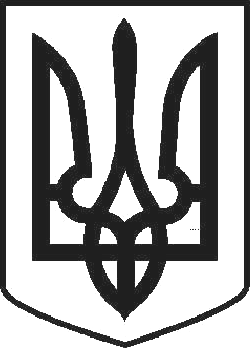 УКРАЇНАЧОРТКІВСЬКА МІСЬКА РАДА ТРИДЦЯТЬ ШОСТА СЕСІЯ СЬОМОГО СКЛИКАННЯРІШЕННЯвід	16 березня 2018 року	№ 989м. ЧортківПро виконання Програми забезпечення розроблення містобудівної документації (генерального плану міста Чортків ) за 2017 рікЗаслухавши інформацію начальника відділу містобудування, архітектури та капітального будівництва міської ради Глущук У.І. про виконання Програми забезпечення розроблення містобудівної документації (генеральний план міста Чортків) за 2017 рік, керуючись статтею 26 Закону України "Про місцеве самоврядування в Україні", міська радаВИРІШИЛА:Інформацію начальника відділу містобудування, архітектури та капітального будівництва міської ради Глущук У.І. про хід виконання Програми забезпечення розроблення містобудівної документації (генеральний план міста Чортків) у 2017 році, взяти до відома (додається).Відділу містобудування, архітектури та капітального будівництва міської ради завершити роботу по забезпеченню розроблення містобудівної документації (генеральний план міста Чортків).Контроль за виконанням цього рішення покласти на заступника міського голови з  питань  діяльності  виконавчих  органів  ради  Недокуса  О.З. та постійну комісію міської ради з питань містобудування, земельних відносин, екології та сталого розвитку.Міський голова	Володимир ШМАТЬКО